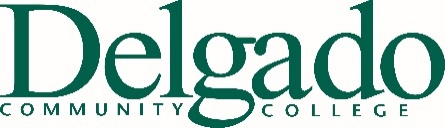 Louisiana Certified Nurse Aide Examination ApplicationInstructionsPlease go to: https://www.dcc.edu/go/cna to print the current version of this application and all other forms. DO NOT submit photocopies as this may impact the ability to process the application.Incomplete, blurred or illegible forms will not be processed.All submitted applications must include the Payment Form at the end of the application.Please mail completed original forms to Delgado Community College, Charity School of Nursing, ATTN: LA Nurse Aide Program, 615 City Park Avenue, New Orleans, Louisiana 70119.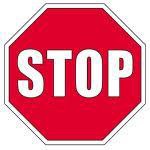 If applying for Testing Accommodations under the Americans with Disabilities Act (ADA):Please go to https://www.dcc.edu/go/cna to print the required ADA Accommodations Request Packet. This packet MUST be completed and submitted with this application.Fill out the box below.Note: Candidates applying to take the Oral (audio) Exam do not need to apply for ADA accommodations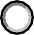 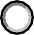 Candidate Information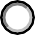 All fields marked with * are required. Print one number/letter in each box where required.Certification Option/EligibilityPlease check a certification route.  Training InformationThis section must be completed if the Certification Route 1 or 3 is selected.  Test Site InformationPlease check one of the following options.Exam Selection and Processing/Exam FeesAcceptable Forms of Fee(s) Payment: certified check, money order, MasterCard, Visa or American Express. Make certified checks payable to Delgado Community College. Personal checks and cash are not accepted. Fees are non-refundable and non-transferrable.The Payment Form (last page) must be submitted with this application regardless of payment type.NOTE: A Reading Comprehension Exam will be automatically scheduled if you choose to take an oral version of the exam.Applicant’s Affidavit and Candidate Release StatementI understand I am responsible for making sure all information provided in this application is completely true and correct.I understand if any information given is not true, my registration status as a nurse aide may be at risk.I understand if I pass both parts of the Nurse Aide Competency Exam, I will be placed on the Louisiana Nurse Aide Registry.I understand I may be asked to play the part of the resident for another candidate on exam day.I do not have any physical, medical or other condition that would be affected in any way by my participation in the exam. I agree that I am responsible for my own personal safety both while taking the exam and acting as a resident. I hereby release Delgado Community College, Louisiana Department of Health, and their agents and assigns from any responsibility or liability for any claim or damage that may result from my participation in the examination.I understand all information required on the registration application may be made available for public disclosure (except for Social Security Number).*Candidate Signature (in box below)Date:If you DO NOT receive your emailed ATT letter from Delgado Community College within 10-14 business days of receipt at Delgado Community College, please contact Delgado Community College.Questions: For additional information, please visit our website at https://www.dcc.edu/go/cna.   Please make a copy of all completed forms for your personal records.*Have you taken a Certified Nurse Aide exam with Delgado    Community College? Yes No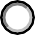 *Are you a high school student? Yes No*Social Security Number*Social Security Number*Social Security Number*Social Security Number*First Name*First Name*First NameMiddle Initial*Last Name*Last Name*Last Name*Last Name*Date of Birth (Month/Day/Year)Previous name (if applicable):*Street Address (including Apt. number or P.O. Box, if applicable)*Street Address (including Apt. number or P.O. Box, if applicable)*City	*State	*ZIP Code*City	*State	*ZIP CodeParish (first four letters only)* Phone Number (including area code)*Email Address (application will not be processed without an email address)*Email Address (application will not be processed without an email address)Ethnic Group (optional) (check one box) American Indian or Alaskan Native	 Asian American/Pacific Islander	 Black/African American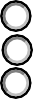 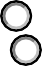 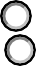 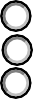 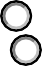 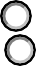  Mexican American	 Other Hispanic or Latin American	 White OtherEthnic Group (optional) (check one box) American Indian or Alaskan Native	 Asian American/Pacific Islander	 Black/African American Mexican American	 Other Hispanic or Latin American	 White OtherGender (optional) (check one)	 Female	 Male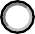 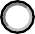 Gender (optional) (check one)	 Female	 MaleCertification Route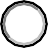 Route 1 New Nurse Aide: Candidate has completed training from a Louisiana approved training program within the last 12 months.Route 2 Lapsed less than 24 Months: Candidate’s Louisiana CNA certificate is lapsed less than 24 months and has one attempt to test and pass both parts of the exam.Louisiana Certificate # Expiration DateRoute 3 Lapsed and Re-trained: Candidate has lapsed on the Louisiana Registry and has completed a Louisiana approved training program within the last 12 months.Louisiana Certificate # 	Route 4 Foreign Trained Nurse (RN/LPN): Candidate is an RN or LPN who trained in a foreign country. Approval letter from LDH must be submitted with application.Route 5 RN/LPN Student: Candidate has completed sufficient RN/LPN course content within the last 3 years. Transcript must be submitted to LDH for approval; approval letter must be included with application.Route 6 Military Trained: Candidate has submitted military transcript which verifies sufficient medical training or experience to LDH for approval; approval letter must be included with application.Route 7 Licensed Nurse on Suspended or Probation Status: Candidate has submitted documentation to LDH for approval; approval letter must be included with application.*Current/Anticipated Training CompletionDate:Training Program CodeNATraining Program CodeNA*Name of Training Program*Name of Training Program*Name of Training Program*Training Program Mailing Address (Street Address or P.O. Box)*Training Program Mailing Address (Street Address or P.O. Box)*Training Program Mailing Address (Street Address or P.O. Box)City	State	ZIP CodeCity	State	ZIP CodeCity	State	ZIP CodePhone Number (including area code)Phone Number (including area code)Fax Number (including area code)Name of RN CoordinatorName of RN CoordinatorDateTest SiteTest SiteTesting at your Facility: My training program or employer is scheduling my exam and I will take the exam at their facility. I will give this application form to the facility coordinator. Do not send to Delgado Community College.Testing at your Facility: My training program or employer is scheduling my exam and I will take the exam at their facility. I will give this application form to the facility coordinator. Do not send to Delgado Community College.Regional Test Site: I am applying to test at a Regional Test Site. My preferred test site code is listed.*Test site code:Newly Trained TesterFee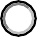 Written and Clinical Skills$100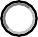 Oral and Clinical Skills(includes Reading Comprehension Exam)$100Lapsed/Other CandidateFeeWritten and Clinical Skills$100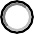 Oral and Clinical Skills(includes Reading Comprehension Exam)$100Re-testerFee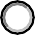 Written Test ONLY$40Oral Test ONLY(Oral includes Reading Comprehension Exam)$40Clinical Skills Test ONLY$60Rescheduling FeeFeeReciprocity Application Processing Fee$25